Present view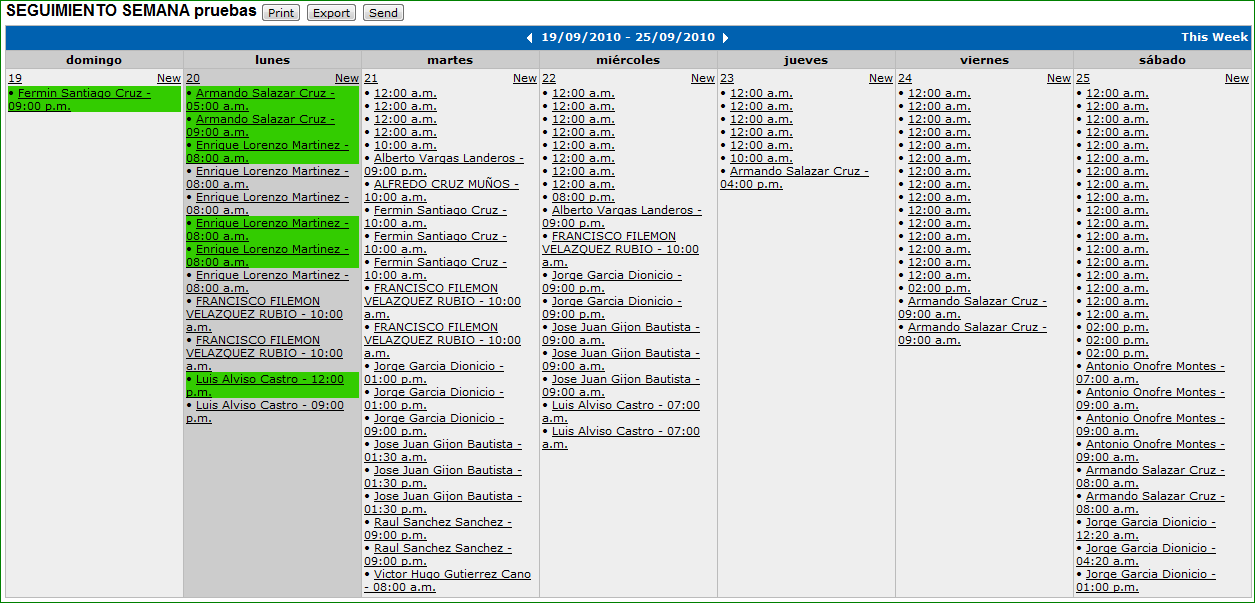 Desired viewsample fieldsSundayMondayTuesdayWednesdayThursdayFridaySaturdayDay - newDay - newDay - newDay - newDay - newDay - newDay - newColumn a - value 1RegisterRegisterRegisterRegisterRegisterRegisterRegisterRegisterRegisterRegisterRegisterColumn a - value 2RegisterRegisterRegisterRegisterRegisterRegisterRegisterRegisterRegistersample valuesSundayMondayTuesdayWednesdayThursdayFridaySaturday12 - new13 - new14 - new15 - new16 - new17 - new18 - newPeter09:00 - visit08:00 - visit10:00 visit07:00 - visit11:00 - visit21:00 - visit14:00 - visitVacationVacationVacationVacationRoger09:00 - visit08:00 - visit13:00 - visit11:00 - visit21:00 - visit14:00 - visitTrainingTrainingTraining